Como ya hemos comentado hemos ido  trabajado el proyecto educativo de Roma. Para finalizar el proyecto, y aprovechando dos circunstancias especiales como son la salida a Era y la celebración del día de libro, hemos elaborado en clase con el alumnado un libro a modo de diario sobre la excursión. Aquí recogemos algunas fotos  para que vean cómo ha quedado dicho libro que quedará expuesto a lo largo del curso en nuestra biblioteca de aula.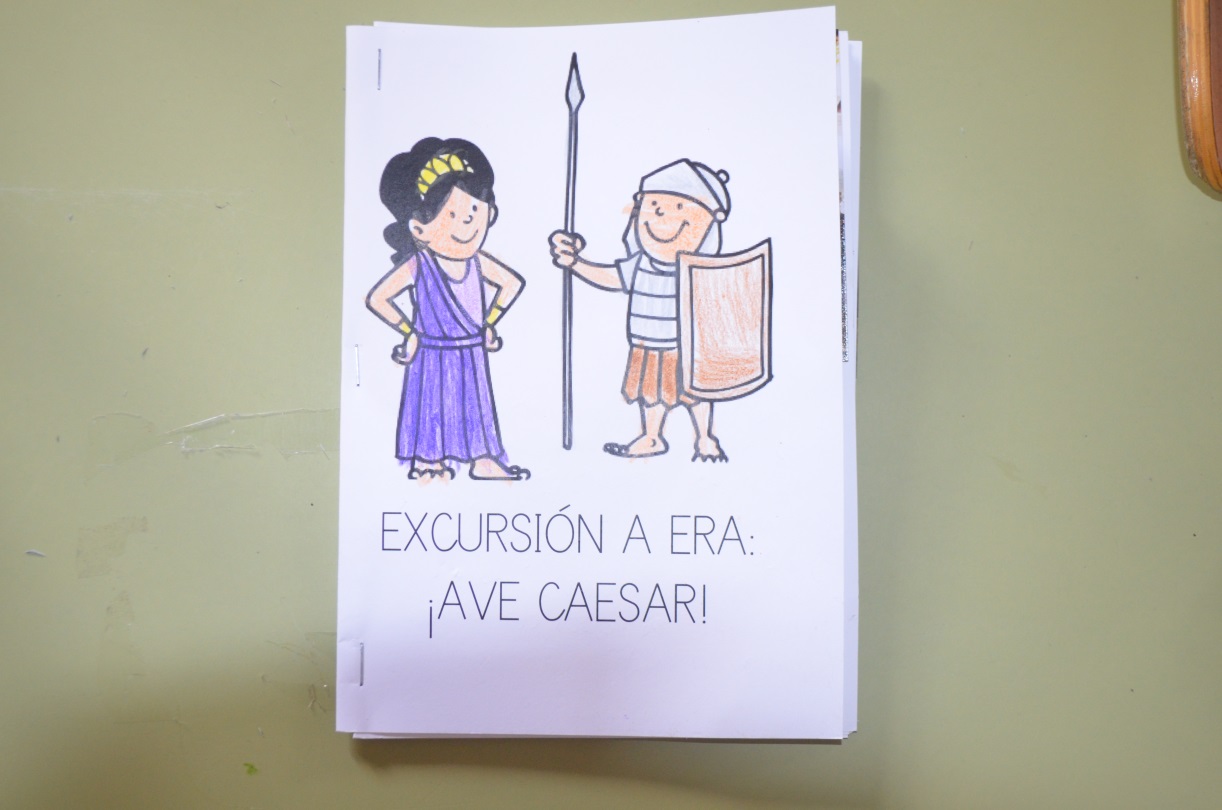 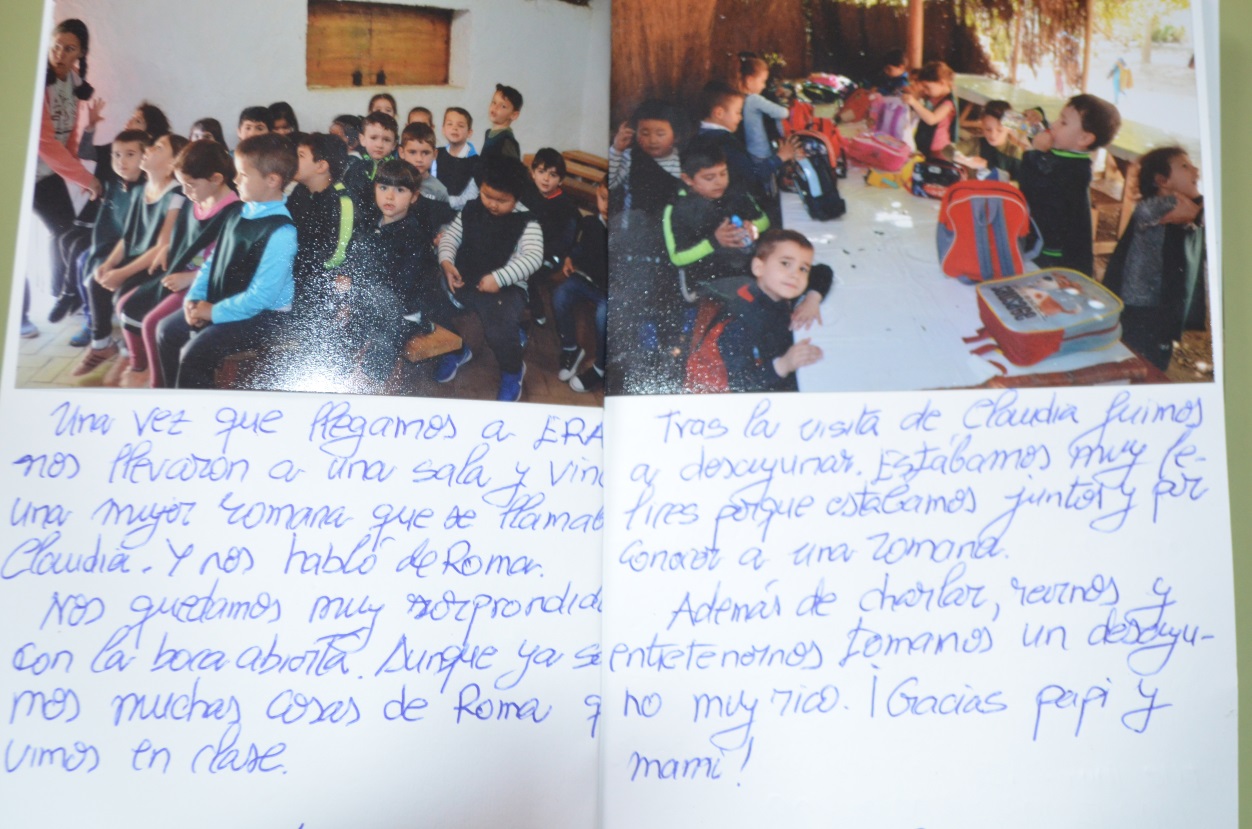 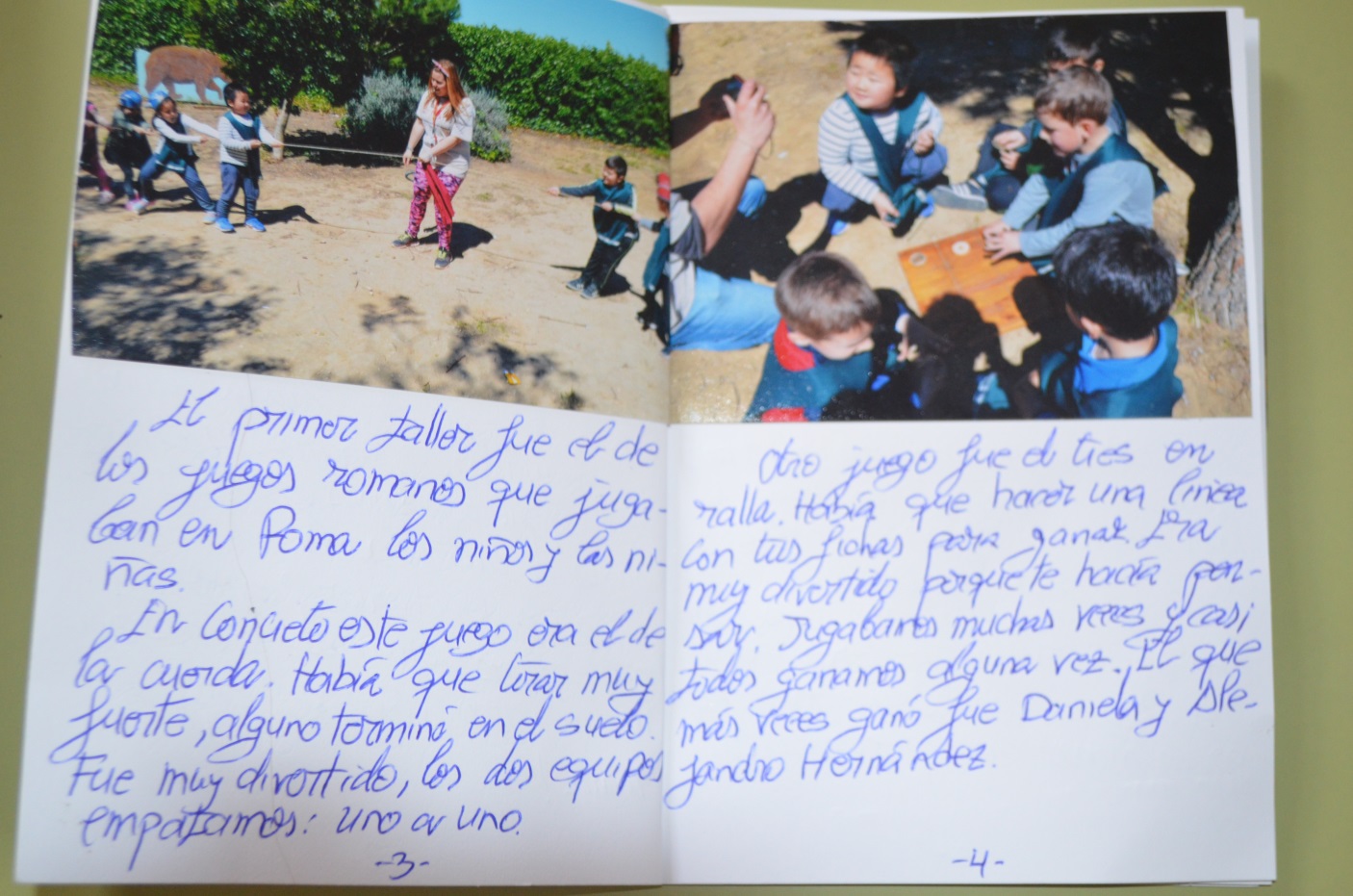 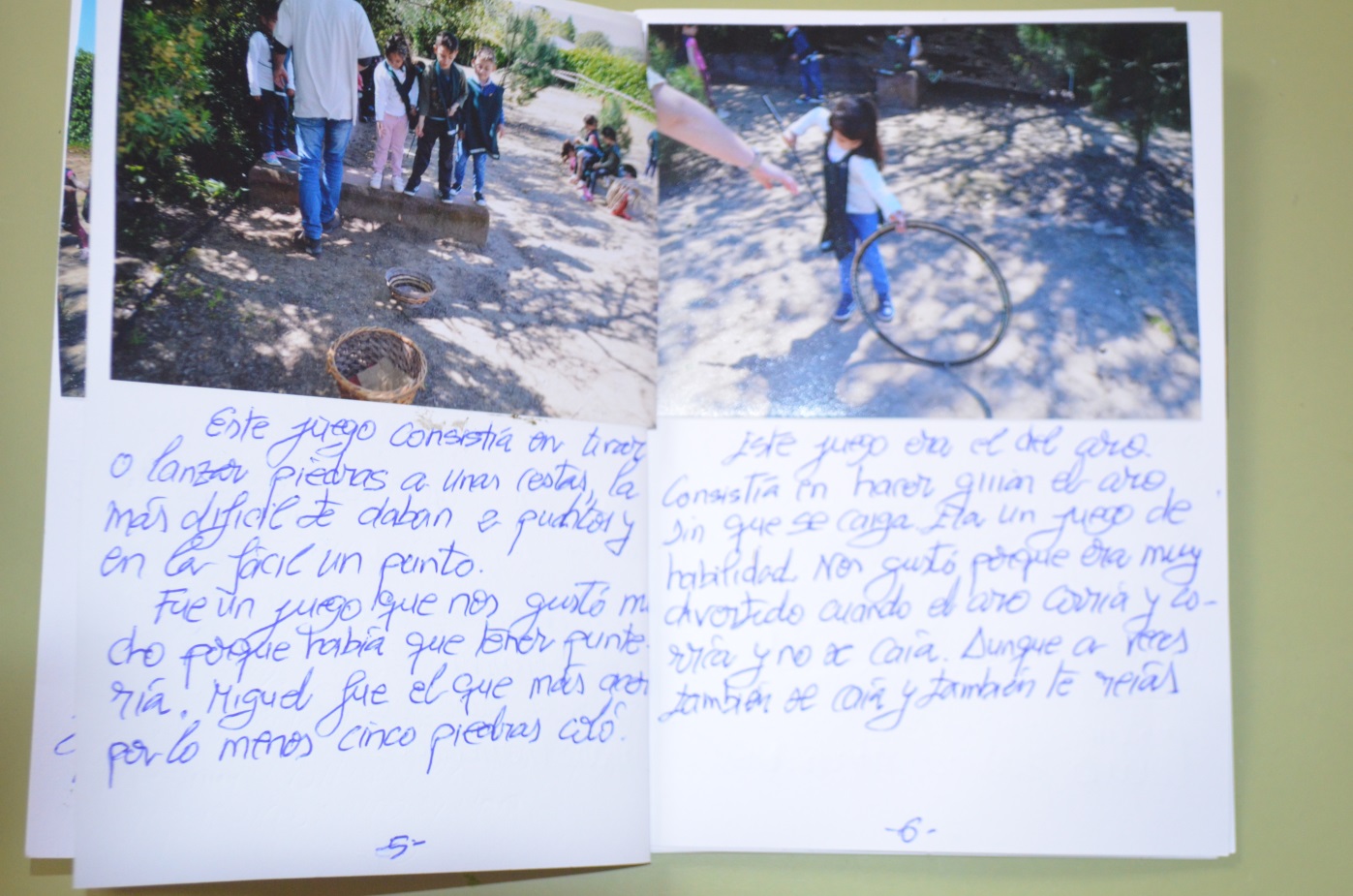 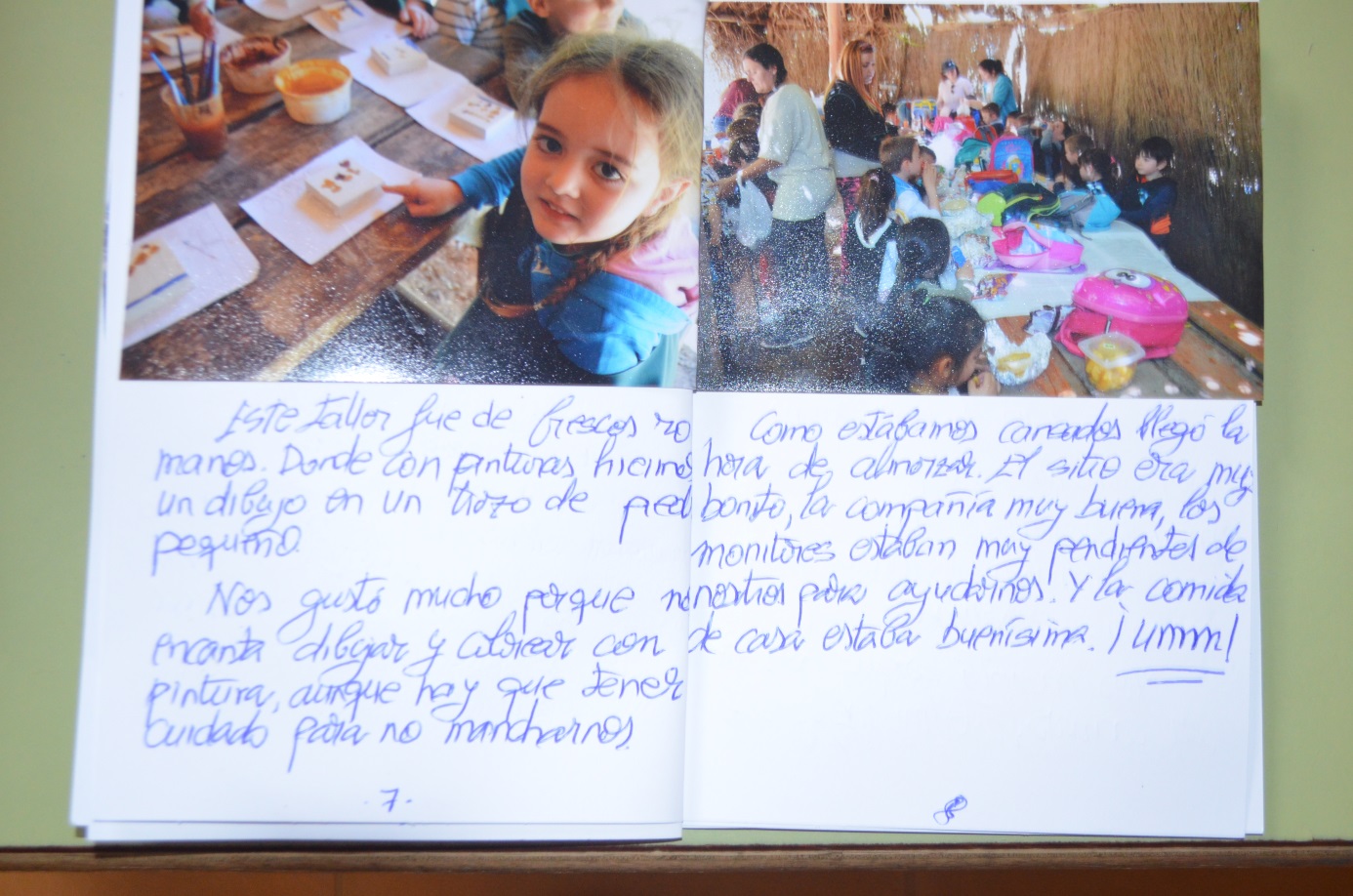 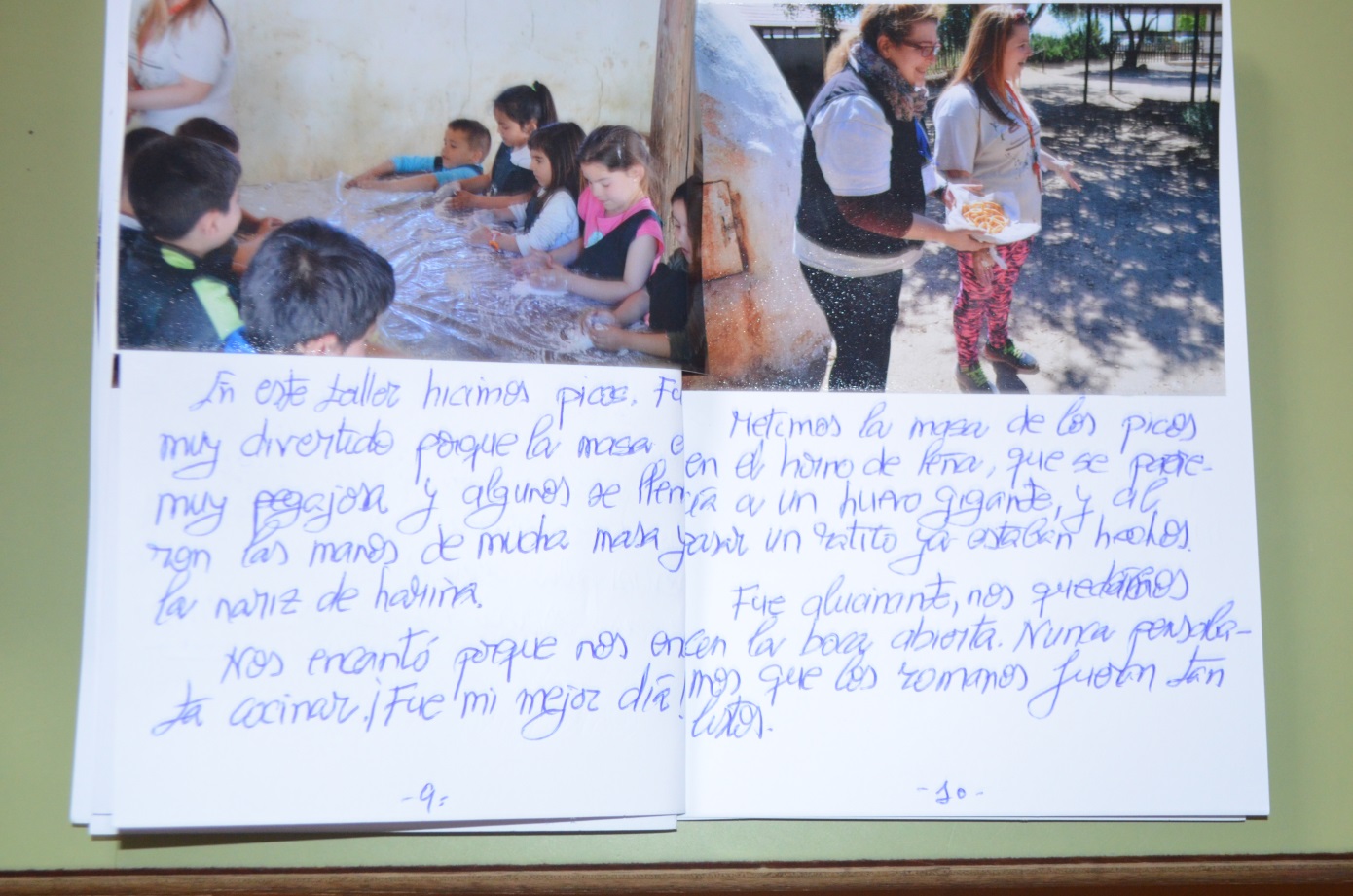 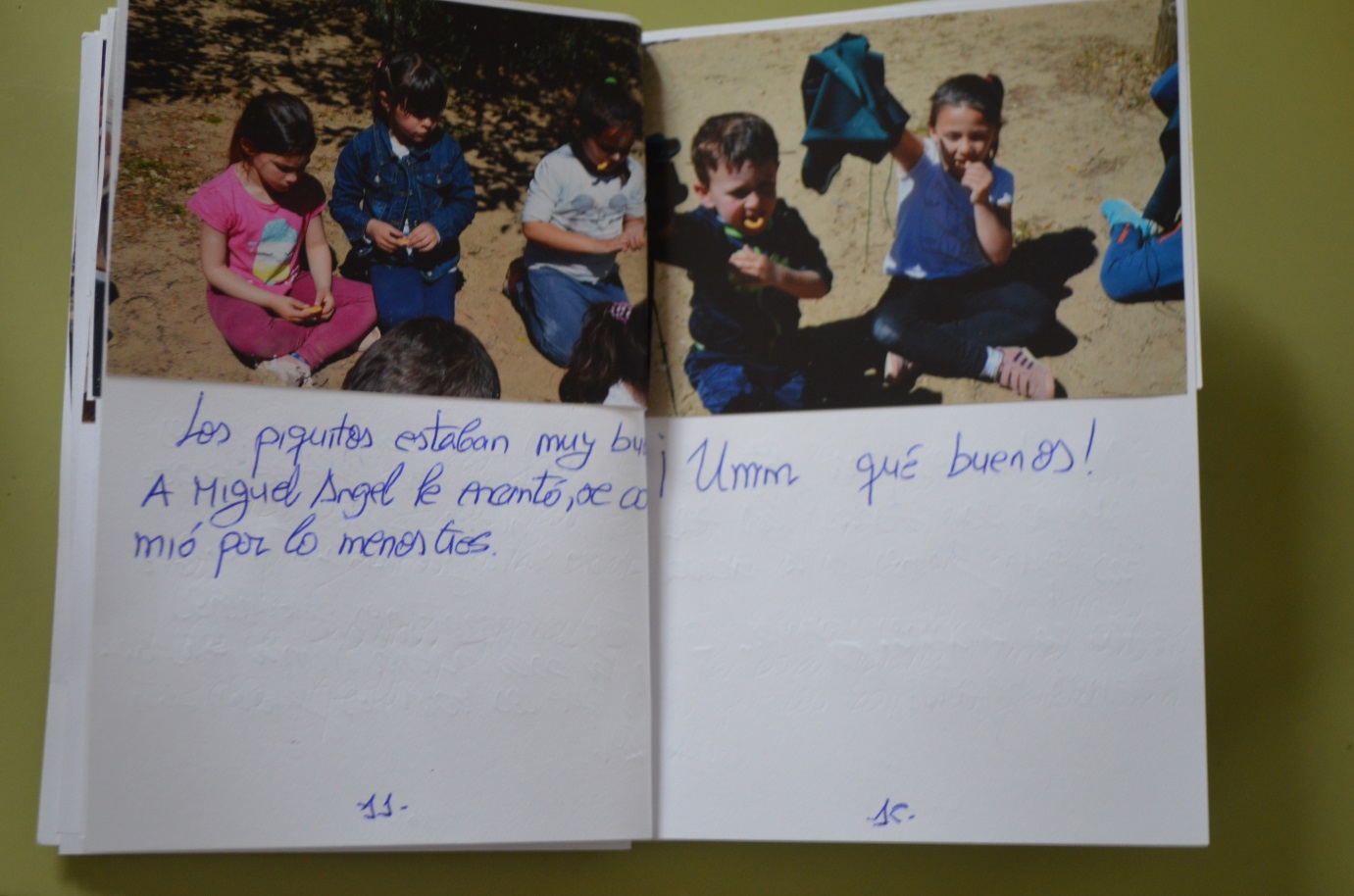 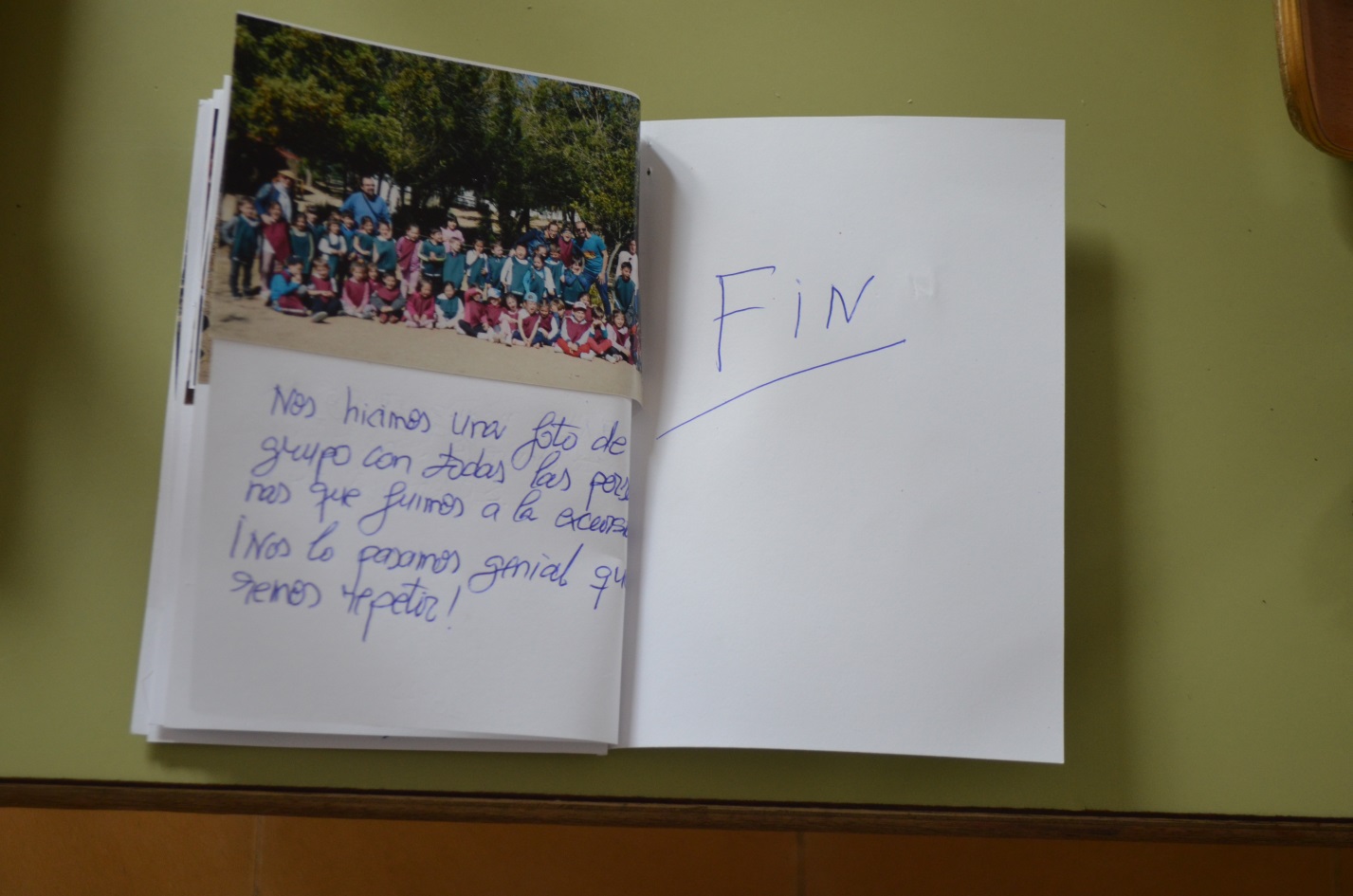 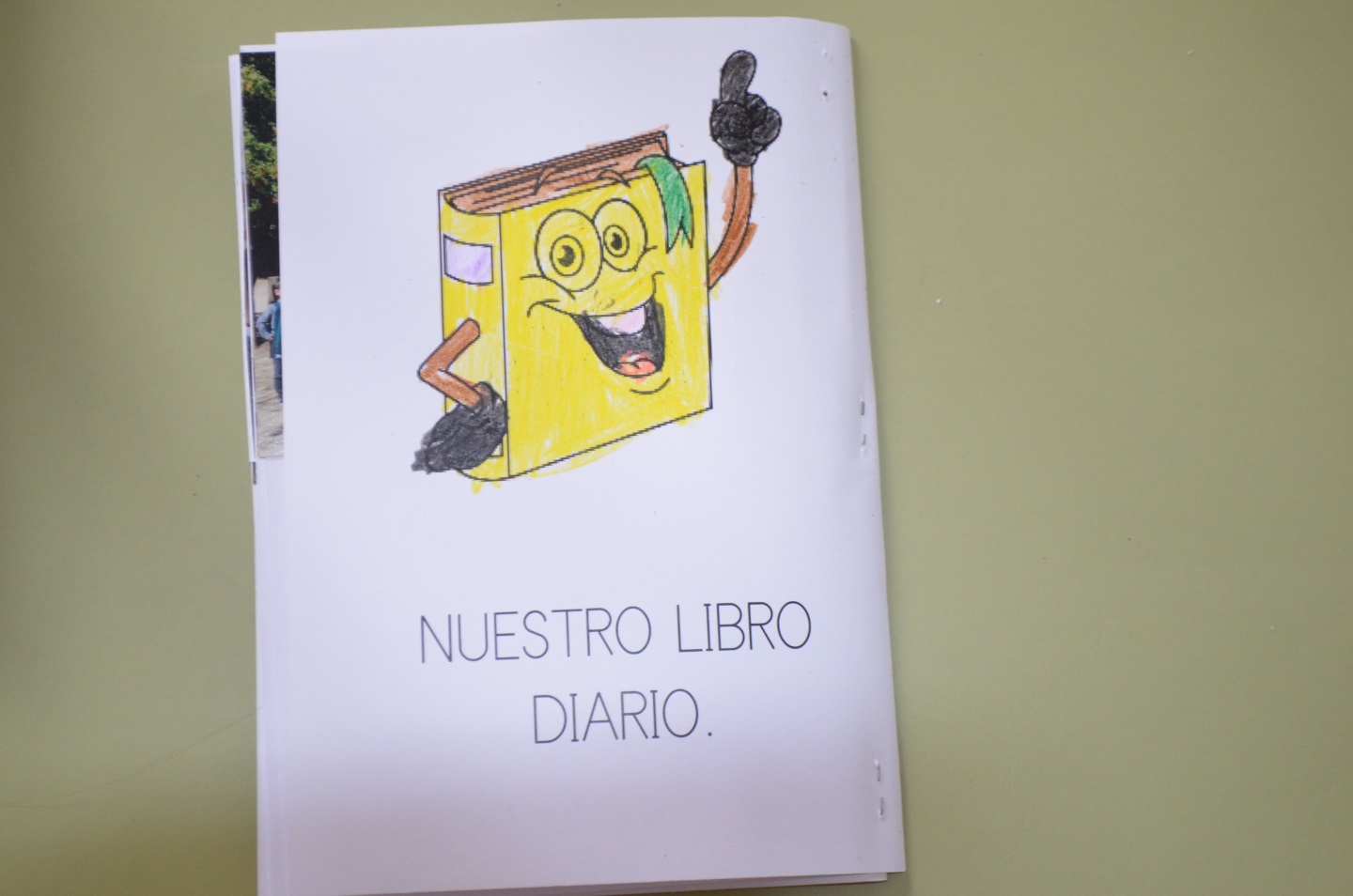 